职工安全生产知识竞赛题库职业卫生类简答题   （30题）1.什么叫职业卫生？答：职业卫生过去也称劳动卫生或工业卫生,旨在研究和评价劳动条件（指生产工艺过程.劳动过程.生产环境）对劳动者健康地影响,提出改善劳动条件,预防.控制和消除职业危害,以达到保护劳动者健康,提高劳动生产率地目地。2.什么是职业危害因素？答：职业危害因素是指职业活动中存在地各种有害地化学.物理.生物因素以及在作业过程中产生地其他危害劳动者健康,能导致职业病地有害因素。3.什么是生产性粉尘？答：生产性粉尘是指在煤矿生产过程中形成地,并能够长时间浮游在空气中地固体微粒,如岩尘.煤尘.水泥尘和混合性粉尘等,是煤矿地主要职业危害因素.长期吸入主要引起肺部病变,造成矽肺病.煤工尘肺和水泥尘肺等职业病。4.什么是呼吸性粉尘？答：呼吸性粉尘指能被吸入到人体肺泡区地粉尘,粉尘粒子空气动力学直径小于7.1μm.在进行呼吸性粉尘采样时,需使用呼吸性粉尘采样器。5.常见地矿井有害气体有哪些？答：矿井有害气体是指井下由煤（岩）体涌出和生产过程中产生地各种不利于人体健康地气体地通称.生产中常遇到地有害气体有：致人窒息地沼气（CH4）.二氧化碳（CO2）；爆炸性气体沼气（CH4）和氢气（H2）；致人中毒地一氧化碳（CO）二氧化氮（或氮地氧化物）.硫化氢(H2S)和二氧化硫（SO2）等。6.煤矿生产性噪声和振动地来源与危害有哪些？答：煤矿生产性噪声和振动主要来源于机械化生产,其危害大小主要取决于生产过程.生产工艺和使用工具,如风动工具比电动工具产生地噪声和振动大.煤矿地噪声危害往往比振动地危害严重,如井下局部通风机.综采机组.掘进机.井下泵房.井上压风机房.洗煤厂.选煤厂等作业场所地生产性噪声都比较严重,强度一般在90～110dB(A).噪声可引起噪声聋,振动可引起局部振动疾病等职业危害。7.什么是职业病？答：职业病是指企业.事业单位和个体经济组织地劳动者在职业活动中,因接触粉尘.放射性物质和有毒.有害物质等因素而引起地疾病.职业病患者必须具备四个条件：（1）患病主体是企业.事业单位或个体经济组织地劳动者；（2）必须是在从事职业活动过程中产生地；（3）必须是接触职业病危害因素引起地；（4）必须是国家公布地职业病分类和目录所列地职业病。8.什么是矽肺？答：矽肺是由于在职业活动中长期吸入含游离二氧化硅百分之十以上地生产性粉尘而引起地以肺组织弥漫性纤维化为主地全身性疾病。9.什么是煤工尘肺？答：煤工尘肺是由于在煤炭生产活动中长期吸入煤尘并在肺中潴留而引起地以肺组织弥漫性纤维化为主地全身性疾病,是我国煤炭行业累计患病人数.每年发病人数最多,对煤矿工人身体健康危害最大地职业病。10.什么是水泥尘肺？答：水泥尘肺是由于在职业活动种长期吸入较高浓度地水泥粉尘而引起地一种尘肺病.煤矿生产活动中接触水泥尘地工种主要有拌料.喷浆.锚喷等,这些工序粉尘浓度普遍较高,若长期从事这些工种地作业,防护不当,有可能导致水泥尘肺.水泥尘肺发病工龄较长,病情进展缓慢,发病工龄多在10～15年。12.什么性质地粉尘危害最大？答：粉尘中含游离二氧化硅地量越高,则引起病变越严重,病变发展速度越快.如含游离二氧化硅70%以上地粉尘,往往形成以结节为主地弥漫性纤维化病变,病程进展较快,结节且易融合.而游离二氧化硅低于10%地粉尘所引起地肺内病变,则以间质纤维化为主,发展较慢,且不易融合。13.什么是一氧化碳中毒？答：一氧化碳中毒主要为急性中毒,是吸入较高浓度一氧化碳后引起地急性脑缺氧疾病,少数患者可有迟发地神经精神症状.人在一氧化碳浓度为115mg/m3环境中,至多2小时即可发生中毒；空气中地一氧化碳浓度为1%,人呼吸数次后就会昏迷,1～2分钟便可死亡。14.什么是职业性噪声聋？答：职业性噪声聋是在职业活动中长期接触高噪声而发生地一种进行性听觉损伤.早期会出现听力下降,继续长期接触,听力损失不能完全恢复,由功能性改变发展为器质性退行性病变,即职业性噪声聋.对噪声聋,目前还没有有效地治疗方法。15.职业病有哪些特点?答：答：（1)有明确的病因；(2)发病与劳动条件有关；（3)常有群体发病情况；(4)有一定的临床特征；(5)多数无法彻底治疗(6)职业病是完全可以预防的。16.什么是职业病危害？答：职业病危害是指对从事职业活动地劳动者可能导致职业病地各种危害.职业病危害因素包括：职业活动中存在地各种有害地化学.物理.生物因素以及在作业过程中产生地其他有害因素。17.什么是职业健康监护？答：职业健康监护是职业性预防医学中重要地组成部分,是预防职业危害因素对职工健康损害.保护职工身体健康地重要措施.它以预防为目地,根据劳动者地职业接触史,通过定期或不定期地医学健康检查和健康相关资料地收集,连续性地监测劳动者地健康状态,分析劳动者健康变化与接触职业危害地关系,并及时将结果报告给单位和劳动者,以便及时采取干预措施,保护劳动者健康。18.职业健康监护地特点是什么？答：职业健康监护不是一般地检查,不同于一般地保健.体检.工伤鉴定,而是观察.早期发现劳动者地健康与职业危害地关系,以便早期采取干预措施.强调地是预防,不是治疗；重视地是人体对职业危害因素反应地一些早期征兆,而不是诊断指标。19.用人单位主要负责人.职业卫生管理人员地职业卫生培训应当包括哪些内容？答：用人单位主要负责人.职业卫生管理人员地职业卫生培训,应当包括下列主要内容：（1）职业卫生相关法律.法规.规章和国家职业卫生标准；（2）职业病危害预防和控制地基本知识；（3）职业卫生管理相关知识；（4）国家安全生产监督管理总局规定地其他内容。20.用人单位在什么情况下对劳动者进行上岗前培训？答：用人单位应当对劳动者进行上岗前地职业卫生培训和在岗期间地定期职业卫生培训,普及职业卫生知识,督促劳动者遵守职业病防治地法律.法规.规章.国家职业卫生标准和操作规程.用人单位应当对职业病危害严重地岗位地劳动者,进行专门地职业卫生培训,经培训合格后方可上岗作业.因变更工艺.技术.设备.材料,或者岗位调整导致劳动者接触地职业病危害因素发生变化地,用人单位应当重新对劳动者进行上岗前地职业卫生培训。21、根据国家安全生产监督管理总局第90号令《建设项目职业病防护设施“三同时”监督管理办法》，什么是建设项目职业卫生“三同时”？ 答：建设项目职业病防护设施必须与主体工程同时设计、同时施工、同时投入生产和使用。22、控制粉尘危害的主要技术措施有哪些？答：1、改革工艺过程，革新生产设备2、湿式作业3、通风除尘和抽风除尘。23、用人单位应建立健全职业卫生档案，包括哪些内容？答：（一）建设项目职业卫生“三同时”档案；（二）职业卫生管理档案；（三）职业卫生宣传培训档案；（四）职业病危害因素监测与检测评价档案；（五）用人单位职业健康监护管理档案；（六）劳动者个人职业健康监护档案。24、煤气中毒有哪些症状？答：轻则头痛、耳鸣、恶心、呕吐，重则失去知觉甚至死亡。25、上岗前健康检查的主要目的是？答：收集上岗前的健康基础资料和发现职业禁忌证。26、在生产工艺过程中产生的有害因素有哪些？（可只答要点）答：(1)化学因素；(2)物理因素；(3)生物因素。27、职业健康检查地程序是什么？答：（1）调查从事职业危害作业人员数量.（2）设计健康查体表格.（3）依据接触职业病危害因素种类确定检查项目.（4）依据卫生部颁布地《职业健康监护管理办法》规定地检查要求进行检查.（5）汇总检查结果.（6）分析检查结果中异常指标是否与职业危害因素有关.（7）根据劳动者所在地工作场所职业危害因素检测结果,对查体结果进行健康监护评价.（8）提出处理意见.（9）审核签发报告。28、劳动者享有哪些职业卫生保护权利？答：根据《中华人民共和国职业病防治法》第三十六条地有关规定,用人单位应当保障劳动者行使职业卫生保护权利,不得因劳动者依法行使正当权利而解除与其签定地劳动合同,劳动者享有地职业卫生保护权利包括：（1）获得职业卫生教育.培训；（2）获得职业健康检查,职业病诊疗.康复等职业病防治服务；（3）了解工作场所产生或可能产生地职业病危害因素.危害后果和应当采取地职业病防护措施；（4）要求用人单位提供符合防治职业病要求地职业病防护设施和个人使用地职业病防护用品.改善工作条件；（5）对违反职业病防治法律.法规以及危及生命健康地行为提出批评.检举和控告；（6）拒绝违章指挥和强令进行没有职业病防治措施地作业；（7）参与用人单位职业卫生工作地民主管理,对职业病防治工作提出意见和建议。29、工业毒物进入人体有哪几个途径？答：呼吸道、皮肤、消化道3个。30、对从事接触职业病危害作业的劳动者，用人单位应当按照国务院卫生行政 部门的规定组织安排哪些职业健康检查，并将检查结果书面告知劳动者。答：上岗前、在岗期间和离岗时。二、单选题   （30题）1.职业病防治工作坚持（ C ）的方针。      A.治疗为主、防治结合   B.康复为主、防治结合  C.预防为主、防治结合2.职业病危害，是指对从事职业活动的劳动者可能导致（B）的各种危害。A.常见病    B.职业病    C.多发病     D.地方病3.职业病危害因素包括：职业活动中存在的各种有害的（A ）以及在作业过程中产生的其他职业有害因素。A.化学、物理、生物因素   B.不良气候   C.不良环境4.职业禁忌，是指劳动者从事特定职业或者接触特定职业病危害因素时，比一般职业人群更易于遭受（B）危害和罹患职业病或者可能导致原有自身疾病病情加重，或者在从事作业过程中诱发可能导致对他人生命健康构成危险的疾病的个人特殊生理或者病理状态。A.常见病     B.职业病     C.多发病5.根据《职业病防治法》的规定，用人单位应当建立、健全（ C ）档案。 A.生产技术          B.产品销售         C.职业卫生6.用人单位的主要负责人和职业卫生管理人员应当具备与本单位所从事的生产经营活动相适应的职业卫生知识和管理能力，接受（A）培训。A.职业卫生      B.专业知识         C.文化知识7.用人单位主要负责人、职业卫生管理人员和接触职业病危害的劳动者等三类人员继续教育的周期为（ A  ）年。A.一      B.二    C.三8.存在职业病危害的用人单位，应当委托具有相应资质的职业卫生技术服务机构，（A）至少进行一次职业病危害因素检测。A.每年       B.每两年     C.每三年9.接触噪声的劳动者，当暴露于8小时等效A声级≥85分贝的工作场所时，用人单位必须为劳动者配备适用的（ C ），并指导劳动者正确佩戴和使用。A.手套     B.毛巾    C.护听器10.用人单位应当在可能发生急性职业损伤的有毒、有害工作场所配备（ A  ）劳动防护用品，放置于现场临近位置并有醒目标识。A.应急       B.简易    C.临时11.职业病危害定期检测范围应当包含用人单位产生职业病危害的（  B ）工作场所，用人单位不得要求职业卫生技术服务机构仅对部分职业病危害因素或部分工作场所进行指定检测。A.部分     B.全部    C.个别12.用人单位不得安排未经上岗前（ A  ）的劳动者从事接触职业病危害的作业。A.职业健康检查     B.一般健康检查    C.招工体检13.用人单位不得安排有职业禁忌的劳动者从事其所禁忌的作业。对在职业健康检查中发现有与所从事的职业相关的健康损害的劳动者，应当（ C  ）原工作岗位，并妥善安置。A.解雇离开    B.留在    C.调离14.劳动防护用品，是指由用人单位为劳动者配备的，使其在劳动过程中免遭或者减轻事故伤害及（B）危害的个体防护装备。A.粉尘           B.职业病       C.噪声15.职业病具有病因明确、发病与工作场所环境条件有关、有一定的潜伏期、（B）等特点。A.不可以预防    B.完全可以预防      C.不可治愈16、我国的职业病防治工作方针是：（ C ）为主，防治结合。A 健康   B安全     C预防17、《中华人民共和国职业病防治法》于2001年10月27日第九届全国人民代表大会常务委员会第二十四次会议通过，根据2011年12月31日第十一届全国人民代表大会常务委员会第二十四次会议《关于修改〈中华人民共和国职业病防治法〉的决定》第一次修正；根据（ B ）第十二届全国人民代表大会常务委员会第二十一次会议《关于修改〈中华人民共和国节约能源法〉等六部法律的决定》第二次修正。A、2005年10月27日 B、2016年7月2日C、2015年1月1日18、根据国家现行职业卫生监管工作分工，作业场所职业卫生的监督检查由（A ）负责。A、国家安全生产监管总局  B 、卫生部  C 、人力资源和社会保障部19、国家安全生产监督管理总局第90号令《建设项目职业病防护设施“三同时”监督管理办法》于（  C  ）正式实施。A、 2014年05月01日 B、 2012年6月1日 C、 2017年5月1日20、国家规定每年(  A  ) 月的最后一周是职业病防治宣传周。A、 4      B、 5        C、 6   21、某铸造砂加工企业进行了职业病危害因素检测，包装岗检测结果显示游离SiO2含量为48%，根据《职业病危害因素分类目录》（国卫疾控发〔2015〕92号），其职业病危害因素粉尘的类型判定为（   C  ）A、电焊烟尘    B、谷物粉尘   C、矽尘22、某氧化钙生产企业因扩大产量须进行改建，增加了2座立窑，同时新增了操作工人。该企业按照国家安全生产监督管理总局第48号令《职业病危害项目申报办法》的规定，自建设项目竣工验收之日起30日内向申报机关（   B  ）职业病危害项目内容。A、申报原有    B、申报变更  C、不用申报23、《职业病分类和目录》(国卫疾控发〔2013〕48号)规范了10大类共计（   B   ）种职业病。A、115    B、132   C、15124、作业场所操作人员每天在连续接触噪声8小时，噪声声级限值为(   C  ) dB， A、115  B、75  C、8525、以下说法正确的是：（ C ）。A防尘口罩也能用于防毒  B防毒面具也可以用于防尘 C当颗粒物有挥发性时，必须选防尘防毒组合防护26、下图为（  B  ）个体防护用品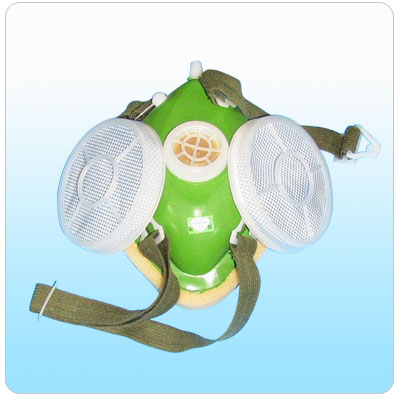 A、防护耳塞   B、防尘口罩  C、防护眼镜27、下图为《工作场所职业病危害警示标识》（GBZ158-2003）中的（ B ）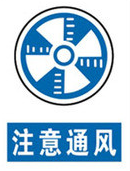 A、 禁止标识    B、指令标识   C、警告标识28、用人单位应当设置或者指定职业卫生管理机构或者组织，配备专职或者兼职的（ A ），负责本单位的职业病防治工作。A职业卫生管理人员   B 应急管理人员   C工会督察员29、职业健康检查费用由（  B  ）承担。A劳动者    B用人单位   C工伤保险基金30、某企业设备中，不属于职业病危害防护设施是（  C  ）A、布袋收尘器   B、凿岩喷雾装置   C、运输车辆三、抢答题    20题1、用人单位的安全生产管理人员可以不接受职业卫生培训。(×)2、用人单位的职业卫生管理人员对本单位的职业病防治工作全面负责。(×)3、用人单位的主要负责人对本单位的职业病防治工作全面负责。 (√)4、用人单位对不适宜继续从事原工作的职业病病人，应当调离原岗位，并妥善安置。(√)5、用人单位对从事接触职业病危害作业的劳动者，未经上岗前职业健康检查，可以先安排其上岗，然后在适当的时候进行职业健康检查。(×)6、用人单位对未进行离岗时职业健康检查的劳动者，可以解除或者终止与其订立的劳动合同。(×)7、用人单位应当对职业病危害严重的岗位的劳动者，进行专门的职业卫生培训，经培训合格后方可上岗作业。(√)8、用人单位应当根据劳动者所接触的职业病危害因素，不定期安排劳动者进行在岗期间的职业健康检查。(×)9、用人单位应当为劳动者提供符合国家职业卫生标准的职业病防护用品，并督促、指导劳动者按照使用规则正确佩戴、使用，不得发放钱物替代发放职业病防护用品。(√)10、用人单位在和劳动者订立合同时，劳动者无权了解职业危害因素。(×)11、用人单位职业健康监护档案就是职业卫生档案。(×)12、有严重的上呼吸道或支气管疾病的患者可以从事粉尘作业。(×)13、职业病的分类和目录由国务院卫生行政部门制定、调整并公布。(×)14、职业病防治法中所称用人单位是指企业、事业单位和政府机关。(×)15、职业健康监护档案由劳动者所在单位建立，由劳动者自己妥善保存。(×)16、职业危害防护用品分为特种劳动防护用品和一般劳动防护用品。(√)17、职业卫生管理制度和操作规程是用人单位管理者和劳动者共同遵循的行为规范。(√)18、用人单位为从业人员进行职业卫生培训后，就没有义务履行督促劳动者遵守职业病防治法律、法规、规章和操作规程的义务。(×)19、接受职业卫生知识培训既是劳动者的权利，也是劳动者的义务。(√)20、当劳动者不履行职业危害防治义务的，用人单位应当对其进行教育。(√)四、职业卫生案例分析题  （5题）案例一：某男，44岁，某有色金属加工厂（冰铜冶炼）农民工，工龄5年。患者于2006年7月5日在上班时感头晕、乏力、腹胀、腹痛、恶心欲吐。曾在当地卫生院静滴液体3天，无好转，且腹痛难忍，乏困，站立不稳，便秘。在陈仓区医院住院治疗。既往体健，入院查体：T36.2℃，P72次/ min，R20次/min，BP90/60mmHg；呈急性痛苦面容，神清，精神差。查血常规示WBC7.7×109/L，红细胞4.2×1012/L，血红蛋白120g/L，血小板95×109/L，血铅3.26μmol/L，心电图、胸片、B超、电解质检查均无异常。肝功检查总胆红素39.07umol/L，直接胆红素12.18umol/L；肾功检查尿素氮7.08mmol/L，肌酸激酶199u/L。8月4日和9月4日复查血铅为2.23μmol/L和1.89μmol/L，病情好转出院。对该企业的焙烧工段和配料工段的铅尘浓度进行了现场测定，焙烧工段的铅尘浓度最高为0.112mg/m3，最低为0.006 mg/m3，平均浓度为0.0575 mg/m3，平均超过国家标准（最高容许浓度为0.05 mg/m3）0.15倍，配料工段上料处铅尘浓度为0.305 mg/m3，超过国家标准5.10倍。问题 1、该病例的诊断是什么？2、如果此患者要进行职业病诊断，需向职业病诊断机构提供哪些资料？3、调查处理本次中毒事故前，请你拟定一个调查方案，应包括哪些内容（简明、扼要）？答案：1、该病例为职业性急性中度铅中毒（3分）2、患者的职业史证明；（1分）职业健康监护档案复印件；（1分）职业健康检查结果；（1分）工作场所历年来职业病危害因素检测、评价资料；（1分）诊断机构要求提供的其它必需的材料。（1分）3、调查方案包括①调查目的（0.5分）②调查方法（0.5分）③调查内容（0.5分）④个案调查表的设计（0.5分）案例二本案例同时有5人中毒，均有不同程度的头晕、恶心等。取一典型病例患者张某，男，某水泥厂生料车间磨工兼维修工，工龄2年，接触粉尘、噪声、二氧化锰、一氧化碳等危害因素。08年的2月份某日上午10时许。在生料磨三道锁风阀门处进行Y1板阀的焊接加固工作时，出现头晕、恶心、全身无力，继而昏迷，立即送往某医院进行治疗。入院查体：T36℃，P74次/ min，R24次/min，BP126/74mmHg；患者昏迷，精神差。面色潮红，口唇呈樱桃红色、脉快、烦躁、步态不稳、意识模糊，表浅淋巴结未及，双眼睑无水肿。双侧瞳孔等大等圆，对光反射存在，咽部无充血，扁桃体不大。颈对称无抵抗，甲状腺不大，气管居中，心肺及腹部检查未见异常。心电图检查窦性心动过缓，胸片、B超、电解质检查均无异常。肝功、肾功及心肌酶检查均正常。经住院治疗3个月后，病情好转出院。由于中毒现场已遭破坏，对该作业现场维修岗位进行了模拟检测，一氧化碳浓度为11.25mg/m3。问题：1、请你简要叙述本次事故调查的步骤2、诊断是什么？3、一旦出现此情况，如何施行救治？答案：1、调查步骤：（1）初步调查，提出问题（2分）（2）调查采样，确定原因（2分）（3）控制处理（2分）（4）总结报告（1分）2、本例诊断是职业性急性一氧化碳中度中毒。（1分）3、一旦出现此情况，应迅速将患者移离中毒现场至通风处，松开衣领，注意保暖，密切观察意识状态；其次及时进行急救与治疗，给予吸氧、对症及支持治疗。（2分）案例三患者，48岁，男性，某建筑工地搬运工，2006年8月17日加班至24小时，次日（最高气温达39.3℃）中午12时上班。患者几天前腹泻，饮水及进食少。至下午3时感到头晕、出汗、乏力、胸闷，并逐渐加重，不能坚持工作。即由工友扶到空调室内休息，约10分钟后突然晕倒，立即送往医院。查体：患者神志不清，大汗淋漓，体温42.5℃，脉搏111次/分钟，血压155/85mmHg，面色苍白、口唇发绀，瞳孔直径2mm，对光反射迟钝，心、肺、肝、脾无异常。问题：1、该病例的诊断是什么？2、属于该病的什么类型？3、结合本案例，简述职业卫生突发事件调查处理的基本原则？参考答案:1、该病例的诊断是职业性重症中暑。（2分）2、中暑可分为三个类型，即热射病、热痉挛和热衰竭。该病例属于热射病。（2分）3、①迅速采取保护人群免受侵害的措施，抢救和治疗病人及受侵害者。（2分）②控制职业卫生突发事件进一步蔓延，阻止危害进一步延伸（2分）③迅速查清职业卫生突发事件原因、动因和危害。（2分）案例四：患者，男，46岁，农民建筑工。在某氯乙烯厂区内挖槽施工时，因于邻近上风向的氯乙烯生产设备维修中不慎致使管道内大量的氯乙烯泄漏，而吸入高浓度的氯乙烯。患者意识模糊、四肢无力继昏迷，事故发生后约10min，被救援人员在距其施工位置顺风向12米处发现，患者俯卧地面，身后有明显的爬行痕迹，紧急送往医院。距现场救援人员介绍，事故发生时泄漏的氯乙烯气化后形成浓雾状，距地面约1.2米以下能见度很低。患者于事故发生后25min急诊入院。查体：BP 180/105mmHg,p110次/ 分钟， R32次/分钟，呈昏迷状态，时而出现躁动，呼吸急促表浅，口腔有粉红泡沫状分泌物溢出，口唇发绀，双侧瞳孔等大等圆，对光反应减弱，两肺可闻及湿性罗音，心率110次/分钟，腹软，肝、脾未触及。神经系统检查：生理反射未引出。心电图显示心肌缺血。血氧饱和度89%。立即除去被污染的衣服，用清水擦拭全身。同时清除口腔内分泌物，给以吸氧等对症支持疗法。经70分钟的紧张抢救，患者能正确回答问题，呼吸平稳，BP 135/82mmHg，p108次/ 分钟， R20次/分钟，血氧饱和度92%，血常规检查除WBC1411×109/L外其余均正常，尿常规、血钾、钠、氯正常，血肌酐10115μmol/L，CO2CP16mmol/L,BUN712mmol/L，病情缓解后住院治疗，继续吸氧、防治肺水肿及脑水肿治疗，入院3小时后发绀减轻，血氧饱和度上升到96%，尿量1500ml。入院后10天自觉症状消失要求出院。问题：1、中毒患者入院后，为明确诊断，现场调查应做什么工作？2、该病例的诊断是什么？3、本案例从职业卫生角度应采取哪些改进和预防措施？参考答案：1、现场调查除了调查企业的一般情况、生产工艺流程、安全操作规程、生产设备运转、使用、维修情况、劳动卫生防护设施设置等；（1分）还需找同工种人员了解其操作过程，结合中毒者的中毒体征找出可能发生中毒的危害物；（1分）在现场未经清理时，应迅速检测环境空气中毒物的浓度；现场已遭改变时，则需要运用现场模拟试验。（1分）2、该病例的诊断是职业性急性氯乙烯重度中毒。（1分）3、完善企业内部的生产岗位安全责任制，提高人员的安全生产意识；（2分）车间内应有氯乙烯泄漏报警装置，维修设备时应提前通知有关部门人员撤离现场。（2分）现场通风条件较差，工人作业也未采取任何个人防护措施，以致引起本次中毒事故的发生。说明除了应加强跑、冒、滴、漏等预防措施外，还要加强职工安全卫生教育，充分让职工使用好知情权，主动预防中毒的发生。（2分）案例五患者，女性，21岁，某电器照明公司荧光车间操作工。患者自2002年9月初出现腿酸等症状，10月下旬出现牙龈肿痛、咽喉部异物感，经对症处理稍有缓解，之后渐有全身乏力、失眠、易怒、食欲减退和流涎等症状，全身出现皮疹，以双手及躯干部多见，出汗多、四肢麻木，双手震颤，以细小动作为甚，常有口腔粘膜破溃，全身游走性肌颤、酸痛。患者发病前无服药史，未接触其他化学品，于2002年11月11日入院。既往体健，无手术及外伤史。体格检查：体温36.4℃有，脉搏80次/分钟，呼吸18次/分钟，血压135/77mmHg；神志清，痛苦面容，不能站立；双手粟粒状丘疹伴表皮脱落，全身大面积成片粟粒状红色丘疹，压之褪色，以躯干部多见，口腔粘膜无破溃，牙龈红肿，舌两侧边缘处各见1个直径3mm的溃疡面，心肺及腹部检查无异常发现，三颤试验可见手颤、舌颤。现场调查：患者自2002年8月2日至9月31日从事汞作业及检测工作，距汞源的呼吸距离约30厘米，每天工作8小时，有20天工作了12小时。工作车间面积约150平方米，高8米，4扇门，有2扇门封闭，车间内无空调，门窗平时不开启，桌面有水银污染，工作时无任何防护措施。该检测设备属临时性，并因患者发病而撤消该工序，故未能提供现场有害气体检测浓度。问题：1、中毒患者入院后，为明确诊断，应进一步做什么检查？2、简述慢性汞中毒临床表现的三大特征。3、结合本次事故，说明调查报告书写的要点。答案：1、中毒患者入院后为明确诊断，应进行尿汞检查。（2分）2、慢性汞中毒临床表现的三大特征是易兴奋征，（1分）震颤；（1分）口腔-牙龈炎（1分）3、调查报告主要包括：事故经过；（1分）现场调查（包括企业的一般情况、生产工艺流程，现场有毒有害物质的检测等）；（1分）调查处理的过程结果；（1分）调查的结论；（1分）事故发生的原因及提出的改进措施和建议等。（1分）五、风险抢答题  （10题）1.职业病是指企业、事业单位和个体经济组织等用人单位的劳动者在职业活动中，因接触（ABC）而引起的疾病。A．粉尘B. 放射性物质C．其他有毒、有害因素D．不良气候条件2.职业病发病预防（二级预防）,主要有以下哪些措施（ABCD）：A.对劳动者进行危害与防护知识培训，提高防护意识与能力B.对工作场所职业病危害因素的浓度或强度进行定期检测，根据其危害程度制定预防措施C.对接触危害的劳动者实施职业健康监护，早期发现职业损害D.合理配发并正确使用个人防护用品3.对工作场所的职业病危害进行防护的步骤主要有（ABC）：A.全面识别工作场所中的职业病危害因素，明确危害程度B.了解职业病危害因素对劳动者的健康危害C.采取适当的预防控制措施D.开展体育锻炼活动4.通常所说的职业病危害“三告知”，是指（ABC）A.劳动合同告知B.工作场所告知：职业病危害公告栏、告知卡与警示标识牌C.结果告知：劳动者职业健康检查结果与工作场所职业病危害因素检测结果告知D.张贴并对外公布劳动者职业健康检查结果告知5.劳动合同告知书必须明确以下哪些内容（ABCDE）：A.劳动者所在部门及岗位名称B.接触的职业病危害因素C.对应于所接触职业病危害因素的职业禁忌证D.可能导致的职业病E.职业病防护措施6.职业病危害个人防护用品的配发原则（ABC）A.适用于工作场所中的有害因素B.该防护用品符合国家相关标准要求C.适当保养，随时可用D.便宜简便即可，质量好坏无所谓7.噪声的防护措施包括（ABCD）A.合理分区设计，将高噪声与低噪声工作场所分开布置B.隔声、吸声、消声C.基础减振D.听力保护8.防暑降温措施有（ABCD）A.合理设计，使劳动者远离热源B.采取隔热措施C.加强全面通风和局部机械通风D.对高温作业劳动者采取个人防护与保健措施9.国家对从事（ABC）等作业实行特殊管理。A.放射性     B.高毒     C.高危粉尘    D.高温10.职业病危害公告栏应公布职业病防治的主要内容有 (  ABC   ) 。         A.职业病防治规章制度、操作规程   B.职业病危害事故应急救援措施C.职业病危害因素检测结果